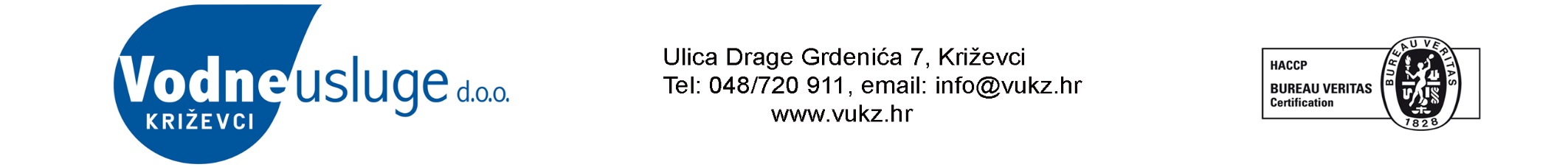 Postupajući po članku 11. Zakona o pravu na pristup informacijama („Narodne novine“ broj 25/13 i 85/15) VODNE USLUGE d.o.o., Križevci, Ulica Drage Grdenića 7, OIB: 48337206587 kao tijelo javne vlasti dana 30.12.2021. godine objavljuje  PLAN SAVJETOVANJA SA ZAINTERESIRANOM JAVNOŠĆU ZA 2022. GODINU  U 2022. godini Vodne usluge d.o.o. ne planira provoditi savjetovanja sa zainteresiranom javnošću.  RB. NAZIV PROPISA, OPĆEG AKTA ILI DOKUMENATA ZA KOJI SE NAMJERAVA PROVESTI SAVJETOVANJE OČEKIVANO VRIJEME SAVJETOVANJA S JAVNOŠĆU  OKVIRNO VRIJEME PROVEDBE SAVJETOVANJA NAČIN NA KOJI ĆE SE PROVODITI SAVJETOVANJE 1.  30 dana  Web stranica https://vukz.hr ili javni uvid u prostorijama društva 2.  30 dana  Web stranica https://vukz.hr ili javni uvid u prostorijama društva 